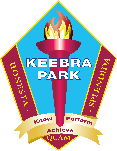                            Keebra Park Payment Plan Agreement        This Agreement MUST be maintained for your child/children to retain access to resourcesPayment Plan Participation AgreementTerms and Conditions1.   This Payment Plan Participation Agreement is designed to provide parents/carers with an alternative arrangement to paying the Student Resource Scheme, Sporting Academy Fees and Certificate Fees in full.2.   Where possible Payment Plans are required to be finalised and paid in full by the end of Term 3. 3.   Payment Plans may include the following:-	Student Resource Scheme	Sporting Academy Fees	Certificate Subject Fees 	Instrumental Fees4.   If a parent/carer is having difficulty maintaining the agreed payment plan, please email the Business Manager bm@keebraparkshs.eq.edu.au  to discuss a renegotiation of the payment plan.5.   Parents/Carers are to pay instalments according to the agreed amount and frequency. Failure to do so will affect student’s access to resources.6.   Parents/Carers will receive regular statements via email advising them of their progress and current balance owing.7.   The Principal may withdraw a student’s participation in the Student Resource Scheme due to non-payment of the account. Students will be excluded from optional extra curricula activities if the Student Resource Scheme is not paid in full or not meeting agreed payment plan.8.   Resources will be issued to students once the Payment Plan Agreement has been signed by parent/carer and the first payment plan instalment is received.Parent/Carer DetailsParent/Carer DetailsParent/Carer DetailsParent/Carer DetailsParent/Carer DetailsSurnameGiven NameMobile PhoneEmail AddressParent/Carer’sSignatureDateStudent DetailsStudent DetailsStudent DetailsStudent DetailsStudent DetailsStudent DetailsStudent DetailsSurnameGiven NameYearLevelSRS AmountOther Fees Total12345TOTAL DUETOTAL DUETOTAL DUETOTAL DUETOTAL DUETOTAL DUEBusiness Manager’s Use OnlyNegotiated Payment Plan DetailsBusiness Manager’s Use OnlyNegotiated Payment Plan DetailsBusiness Manager’s Use OnlyNegotiated Payment Plan DetailsBusiness Manager’s Use OnlyNegotiated Payment Plan DetailsBusiness Manager’s Use OnlyNegotiated Payment Plan DetailsBusiness Manager’s Use OnlyNegotiated Payment Plan DetailsBusiness Manager’s Use OnlyNegotiated Payment Plan DetailsInstalmentAmountPaymentFrequency  Weekly	                                   Fortnightly	    Weekly	                                   Fortnightly	    Weekly	                                   Fortnightly	    Weekly	                                   Fortnightly	  CommencementDatePaymentMethod Centrepay Deduction	  BPAY	  Internet Banking  Centrepay Deduction	  BPAY	  Internet Banking  Centrepay Deduction	  BPAY	  Internet Banking  Centrepay Deduction	  BPAY	  Internet Banking Final PaymentDateBusiness Manager’s SignatureBusiness Manager’s SignatureDateAdditional Items Added After Payment Plan AgreementAdditional Items Added After Payment Plan AgreementAdditional Items Added After Payment Plan AgreementDateItemCostBusiness Manager’s Use OnlyAmendment to Negotiated Payment Plan DetailsBusiness Manager’s Use OnlyAmendment to Negotiated Payment Plan DetailsBusiness Manager’s Use OnlyAmendment to Negotiated Payment Plan DetailsBusiness Manager’s Use OnlyAmendment to Negotiated Payment Plan DetailsBusiness Manager’s Use OnlyAmendment to Negotiated Payment Plan DetailsBusiness Manager’s Use OnlyAmendment to Negotiated Payment Plan DetailsBusiness Manager’s Use OnlyAmendment to Negotiated Payment Plan DetailsInstalmentAmountPaymentFrequency Weekly	                                   Fortnightly	 Weekly	                                   Fortnightly	 Weekly	                                   Fortnightly	 Weekly	                                   Fortnightly	CommencementDatePaymentMethod Centrepay Deduction	  BPAY	  Internet Banking	 Centrepay Deduction	  BPAY	  Internet Banking	 Centrepay Deduction	  BPAY	  Internet Banking	 Centrepay Deduction	  BPAY	  Internet Banking	Final PaymentDateBusiness Manager’s SignatureBusiness Manager’s SignatureDateBusiness Manager’s Comments/Notes